和泉市介護予防・日常生活支援総合事業対象者確認申請書年　　　　月　　　　日和泉市長　あて介護予防・日常生活支援総合事業対象者についての確認を受けたいので、次のとおり申請します。（以下、市及び包括等記入欄）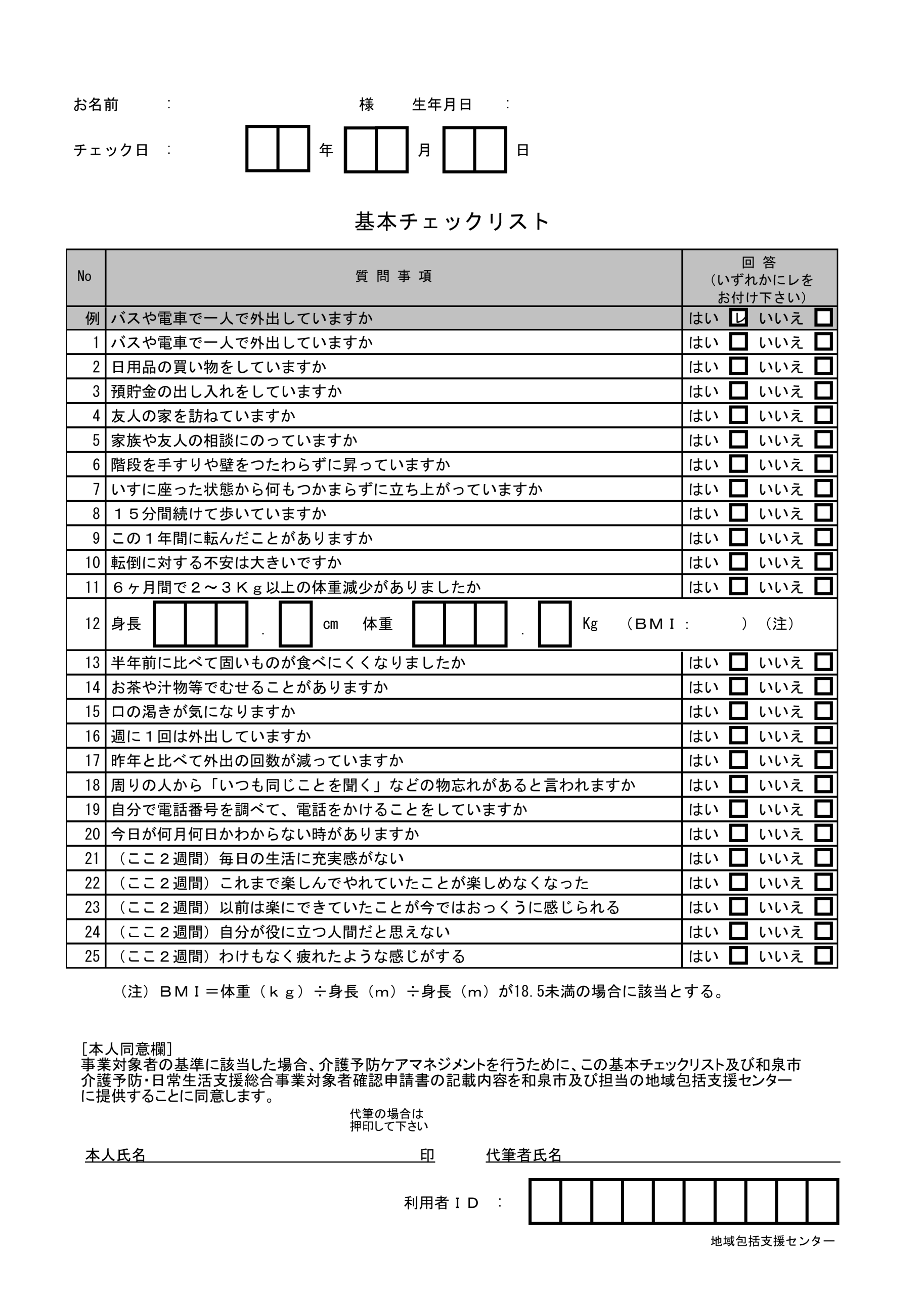 